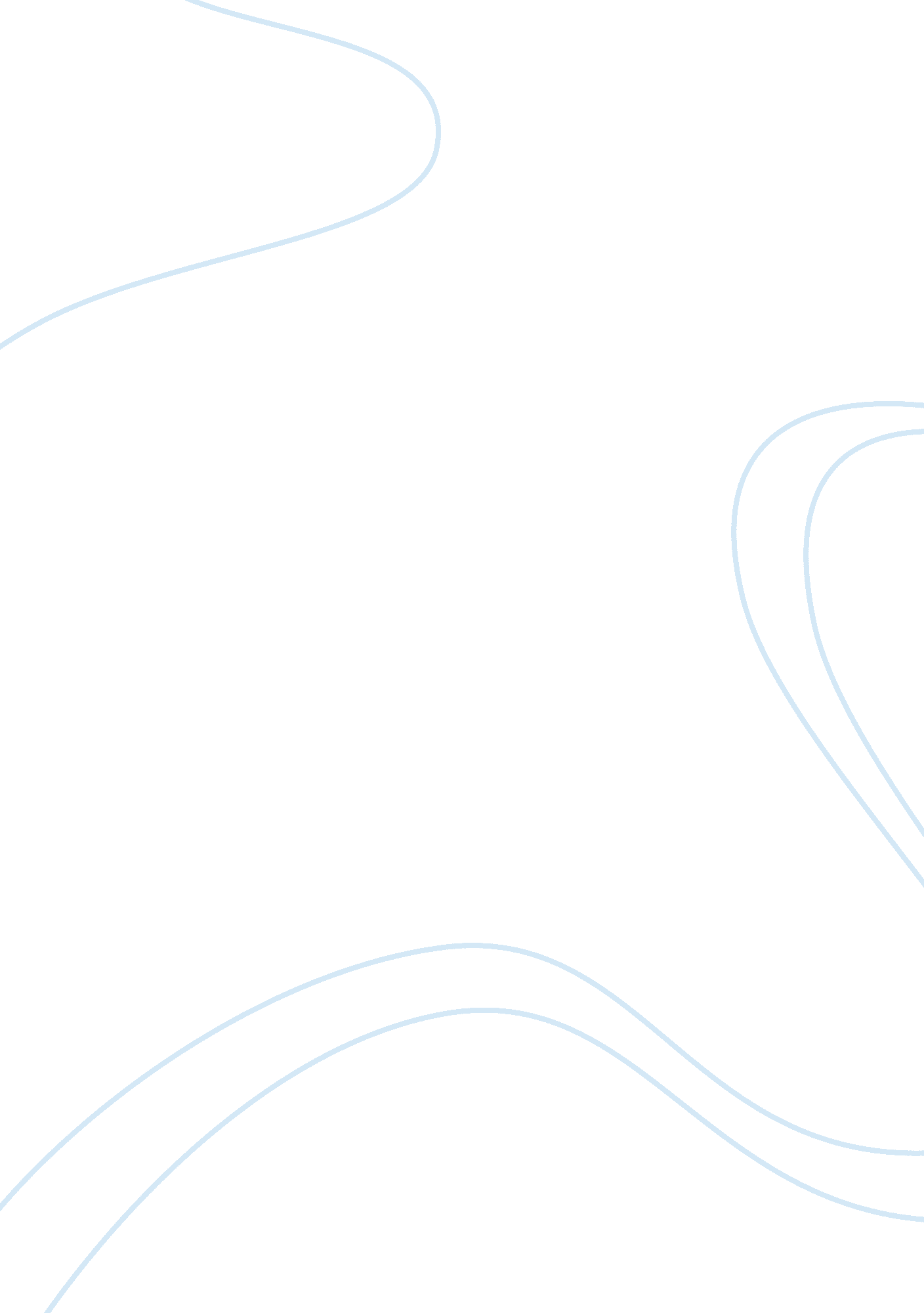 Vent settings for the non-intensivist - thesis proposal exampleHealth & Medicine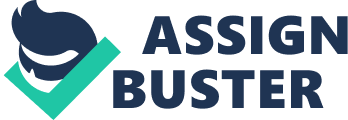 Vent settings for the non-intensivist Ventilator Setting for Non-Intensivist Health Sciences and Medicine Ventilator Setting for Non-Intensivist 
Few decades back, Ventilation was used for two reasons; at a certain level of concentration of oxygen, it would blow volume of air into the patient and then allow the air out again. The need for teaching medical student and resident about vent setting arises as an introduction of ventilator with new modes and variables such as Intubation, Assist Control Ventilation, Pressure Control Ventilation, Synchronized Intermittent Mandatory Ventilation, Spontaneous Breathing Trials, Pressure Support Ventilation, Airway Pressure Release Ventilation and High Frequency Oscillatory Ventilation (Manoff & Feldmeier, 2011). 
Before using different modes and variables of a ventilator, the participant should assess the condition of the patient and their need too. To do so, student/resident needs to use the interpretation of Arterial Blood Gas (ABG) analysis to calculate the pH and oxygen and carbon dioxide pressure in arterial blood. This interpretation is a crucial skill and is necessarily essential for critically ill patients. Thus, the information shows the patient’s ventilation control. Furthermore, arterial blood gas measurements and airway defiance and static concession of the respiratory system computation give bases to the subsequent ventilator changes. 
The rationale behind teaching students/resident about the ventilation setting is Oxygenation and pH and pressure and volume. The former tells about the supervising the oxygen level and pH of the patients in order to maintain the metabolic function and healthy tissues. As the pH is echo of a patient’s bicarbonate and carbon dioxide, it aids in regulation oxygen and carbon dioxide level. On the other hand, the latter aspect assists the patients in breathing without granting their respiratory muscles to shrivel or cardiac preload to dwindle dramatically. 
Bibliography 
Manoff, D. R., & Feldmeier, C. (2011). Ventilator Management For The Non-Intensivist. The Medicine Forum, 8-11. 